Tydzień 33, część 5. Od 17 do 20 bierek.                         Mat w 2 posunięciach.      – 2 –Tydzień 33, część 5. Od 17 do 20 bierek.                         Mat w 2 posunięciach.      – 2 –Tydzień 33, część 5. Od 17 do 20 bierek.                         Mat w 2 posunięciach.      – 2 –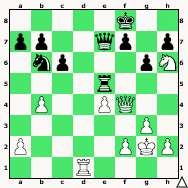 Zadanie 1033                   2X Zadanie 1034                   2X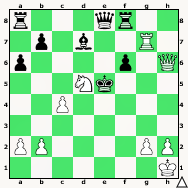 Zadanie 10371.Hf1+ Kg5 2.Hf6XZadanie 10381.Wg8+ Ke7 2.Hh7XSzachyDzieciom.pl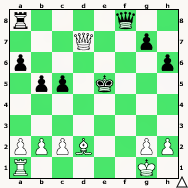 Zadanie 1035                   2X Zadanie 1036                   2X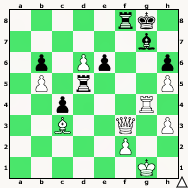 Zadanie 10391.f4+ Kf6 2.Hg7X(2.Hf7X, 2.Wf7X)Zadanie 10401.W:f7+ Kg8 2.Hg7X 1…W:f7 2.Hh8XSzachyDzieciom.plZadanie 1037                   2X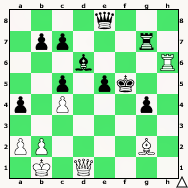  Zadanie 1038                   2X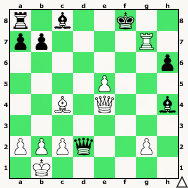 Zadanie 10331.Wd8+ Kg7 2.Wg8X1…H:d8 2.H:f71…He8 2.H:f7Zadanie 10341.Hf4+ Ke6 2.Sc7XSzachyDzieciom.plZadanie 1039                   2X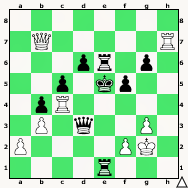  Zadanie 1040                   2X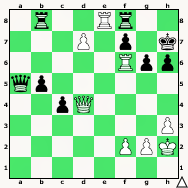 Zadanie 10351.We1+ Kf6 2.He6XZadanie 10361.W:g7+ Kh8 2.H:f8XSzachyDzieciom.plTydzień 33.    Kurs interaktywny SzachyDzieciom.pl.      Mat w 2 posunięciach.      – 2 –Tydzień 33.    Kurs interaktywny SzachyDzieciom.pl.      Mat w 2 posunięciach.      – 2 –Tydzień 33.    Kurs interaktywny SzachyDzieciom.pl.      Mat w 2 posunięciach.      – 2 –Tydzień 33, część 5. Od 17 do 20 bierek.                         Mat w 2 posunięciach.      – 3 –Tydzień 33, część 5. Od 17 do 20 bierek.                         Mat w 2 posunięciach.      – 3 –Tydzień 33, część 5. Od 17 do 20 bierek.                         Mat w 2 posunięciach.      – 3 –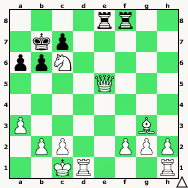 Zadanie 1041                   2X Zadanie 1042                   2X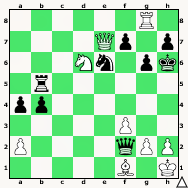 Zadanie 10451.H:d6+ Kc8 2.Hd7XZadanie 10461.H:d6+ Kc8 2.Hd7XSzachyDzieciom.pl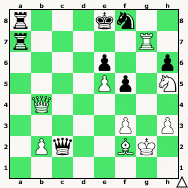 Zadanie 1043                   2X Zadanie 1044                   2X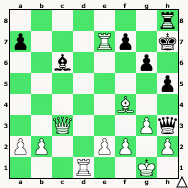 Zadanie 10471.G:g7+ W:g7 2.H:g7XZadanie 10481.G:g4 g5 2.Hg3X (2.g3X)1…f:g4 2.Hg3 (2.Hg5X)SzachyDzieciom.pl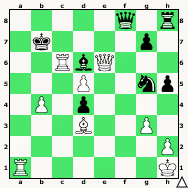 Zadanie 1045                   2X Zadanie 1046                   2X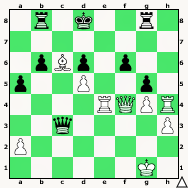 Zadanie 10411.H:c7+ Ka8 2.Ha7XZadanie 10421.S:f7+ Kh5 2.g4XSzachyDzieciom.pl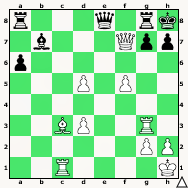 Zadanie 1047                   2X Zadanie 1048                   2X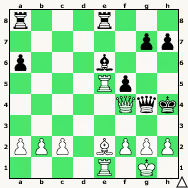 Zadanie 10431.Sf6+ Kd8 2.H:f8XZadanie 10441.W:f7+ Kg8 2.Hg7X SzachyDzieciom.plTydzień 33.    Kurs interaktywny SzachyDzieciom.pl.      Mat w 2 posunięciach.      – 3 –Tydzień 33.    Kurs interaktywny SzachyDzieciom.pl.      Mat w 2 posunięciach.      – 3 –Tydzień 33.    Kurs interaktywny SzachyDzieciom.pl.      Mat w 2 posunięciach.      – 3 –